Hungast Mecsek Kft.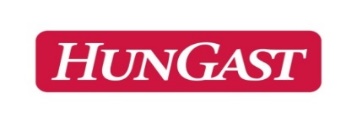 1119 Budapest,Fehérvári út 85.HETI ADAGSZÁM TERVEZŐ LAPDIÉTÁS ÉTKEZŐK SZÁMÁRAAlkalmazási terület: …………...konyhaHungast Mecsek Kft.1119 Budapest,Fehérvári út 85.HETI ADAGSZÁM TERVEZŐ LAPDIÉTÁS ÉTKEZŐK SZÁMÁRAAzonosító: FNY26_V1Hungast Mecsek Kft.1119 Budapest,Fehérvári út 85.Szolgáltató neve: …………………………………….Kiadás dátuma: Intézmény megnevezése:Hét sorszáma:Intézmény megnevezése:Időintervallum:DIÉTÁS NEVEGyermek/ FelnőttDIÉTA TÍPUSAHKKSzeCsPSzoVDátum (rendelés ideje):Aláírás:Aláírás:Hidegcsomag rendelésDátumReggeli adagTízórai adagEbéd adagUzsonna adagVacsora adagÖsszes gyermek létszámHidegcsomag rendelés